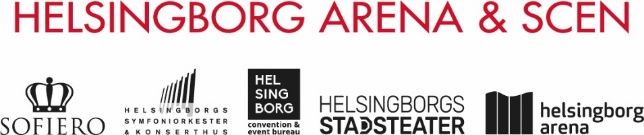 Riktlinjer för friskvårdsbidrag  Helsingborg Arena och Scen ABHelsingborg Arena och Scen vill vara en attraktiv och ansvarstagande arbetsgivare. Bolaget vill som ett led i det skapa incitament för medarbetarna att främja och stärka sin egen hälsa genom regelbunden friskvård och motion. Ambitionen med det är att öka de enskilda medarbetarnas välbefinnande, motivation och hälsa samt att förebygga och motverka ohälsa.Medarbetare inom Helsingborg Arena och Scen har möjlighet att söka bidrag för friskvård (se nedan) på maximalt 3 000: -/år. Dessutom ges möjlighet för kontorsmassage (se nedan) motsvarande maximalt 2 000: -/år.FriskvårdsbidragMedarbetare inom Helsingborg Arena och Scen kan erhålla friskvårdsbidrag på 3 000 kr inklusive moms per år. Bidraget kan utnyttjas för friskvård i form av träning m m utanför betald arbetstid. För bedömningen av om viss friskvårdsaktivitet är ersättningsgill använder sig bolaget av Skatteverkets lista på www.skatteverket..seFriskvårdsbidraget kan även användas för osteopati och alexanderteknik.Bidrag beviljas inte för medlemsavgifter eller entrébiljetter till idrottsevenemang, och inte heller kostnader i samband med friskvård, såsom t ex handdukar, hänglås, depositionsavgifter och liknande.Beloppet är beräknat per kalenderår. Deltidsanställda, föräldralediga och sjukskrivna har rätt till samma friskvårdsbidrag som heltidsanställda. Tjänstlediga på heltid (utöver föräldralediga) erhåller inget friskvårdsbidrag under perioden för tjänstledighet. Medarbetare som är anställd under en kortare period av året har endast rätt till friskvårdsbidrag motsvarande tid i tjänst. Ex: en medarbetare som har fyra månaders pjäskontrakt har således rätt till fyra tolftedelar av bidraget. Timanställda har rätt till fiskvårdsbidrag för de månader man tjänstgör.Använd anvisad blankett på Stagebackstage. Blanketten ska attesteras av närmaste chef och skickas därefter till HR Service Center. Utbetalning görs i samband med löneutbetalning. 

Vid kontant utlägg kan medarbetaren få hela bidraget på max 3 000 kr vid en och samma utbetalning. För utlägg som betalas genom autogiro görs utbetalning i efterskott mot uppvisande av kvitto eller betalningsintyg, högst en gång per kvartal. Anställdes namn och moms ska alltid framgå av underlaget.Om medarbetaren saknar kvitto eller betalningsintyg, kan ingen ersättning betalas ut. Friskvård får inte ske under betald arbetstid.MassageHelsingborg Arena och Scen erbjuder alla anställda massage till rabatterat pris. Arbetsgivaren subventionerar 100: -/massagetillfälle. Resterande kostnad inklusive moms betalas av medarbetaren via löneavdrag. För att ta del av detta fördelaktiga pris måste medarbetaren vara anställd och uppbära lön från bolaget.Massagen sker på arbetstid och när verksamheten så tillåter. Medarbetaren har rätt till högst två behandlingstillfällen per månad under 10 månader/år. Därutöver gäller fullt pris och att massagen ska ske utanför arbetstid. Vid förhinder ska avbokning ske senast kl 12.00 dagen innan behandling, annars debiteras kostnaden via lön.Behandlingsrum finns på Stadsteatern, Arenan, KP-villan och på Sofiero under deras säsongstid.Vid frågor om bokning kontakta:
Stadsteatern, Josefin Zimmergren, josefin.zimmergren@helsingborg.seArenan, Charlie Fält, charlie.falt@helsingborg.seSofiero, Mikael Löfving, mikael.lofving@helsingborg.seKP villan, Ulrica Almgren, ulrica.almgren@helsingborg.se2018-12-20